Name: 	Copy the graphic at the beginning of each row. Paste the graphic in each box going across the row. Use any copy and paste method you wish.  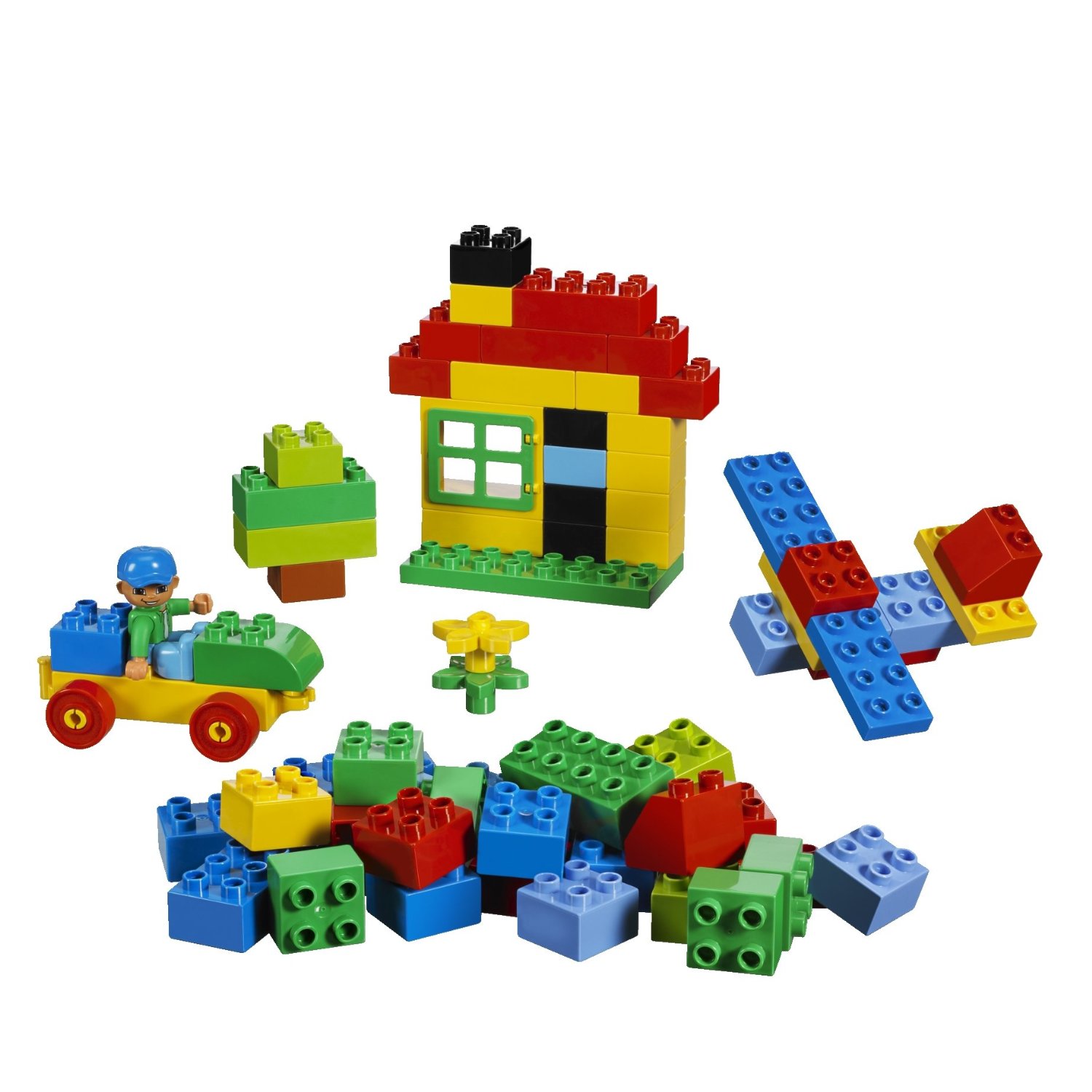 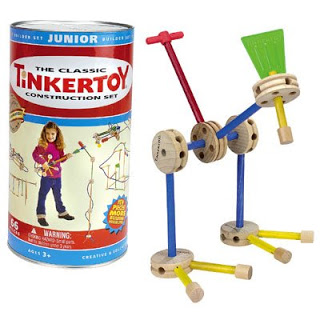 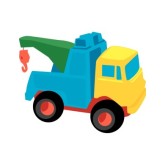 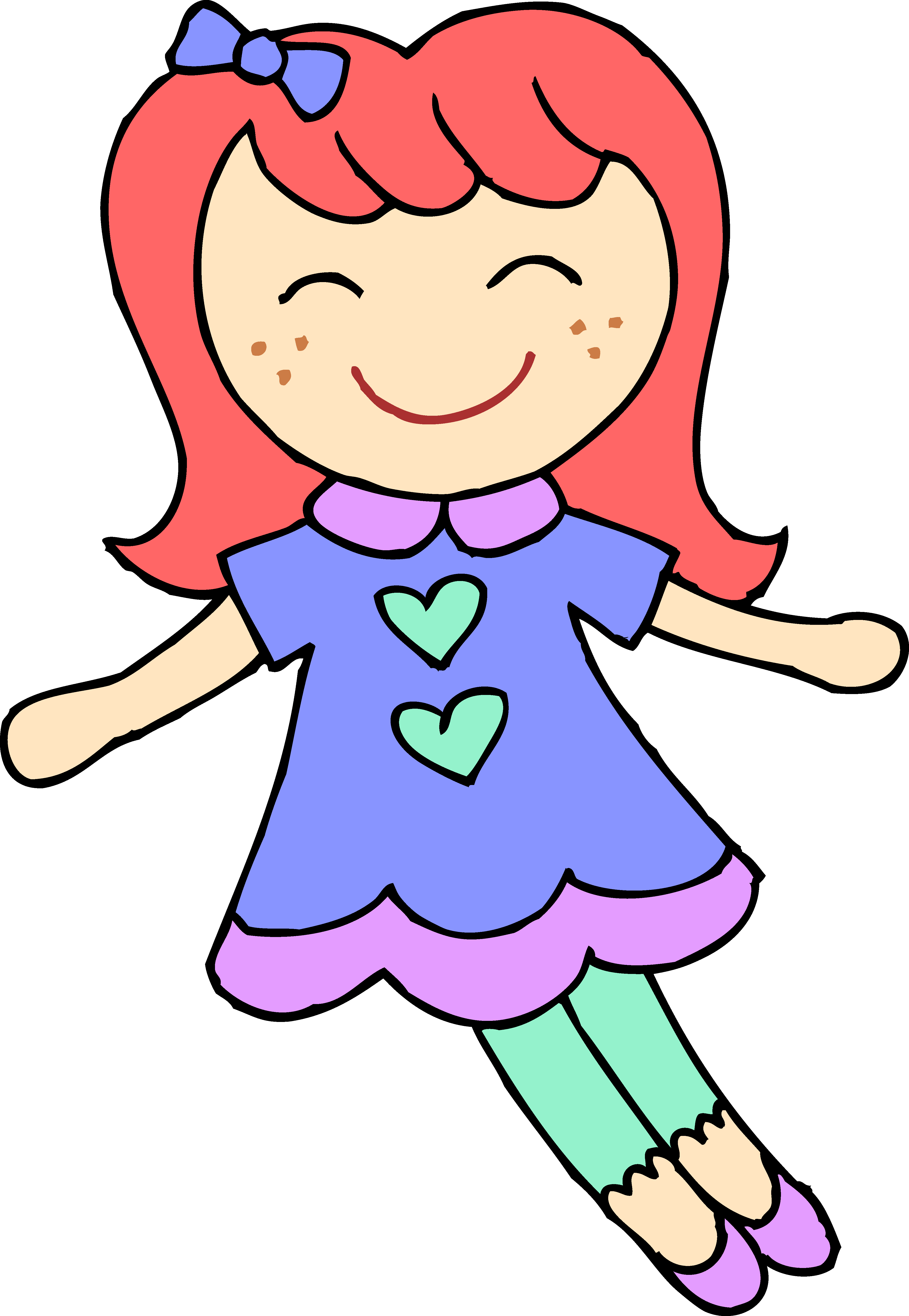 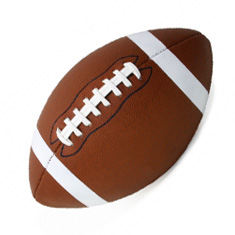 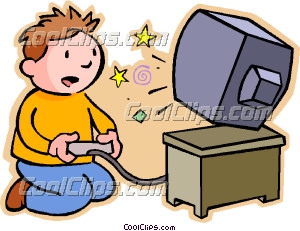 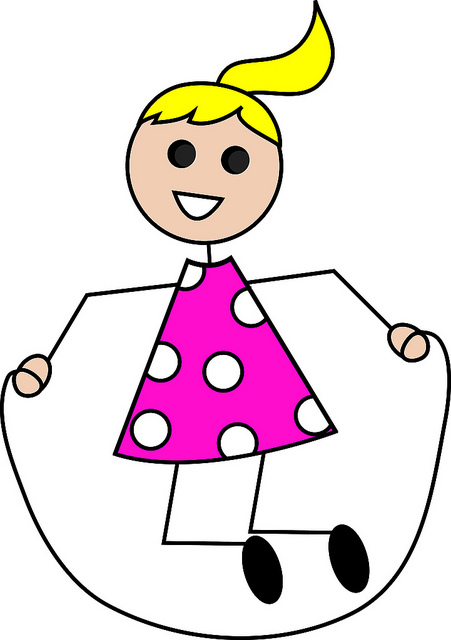 